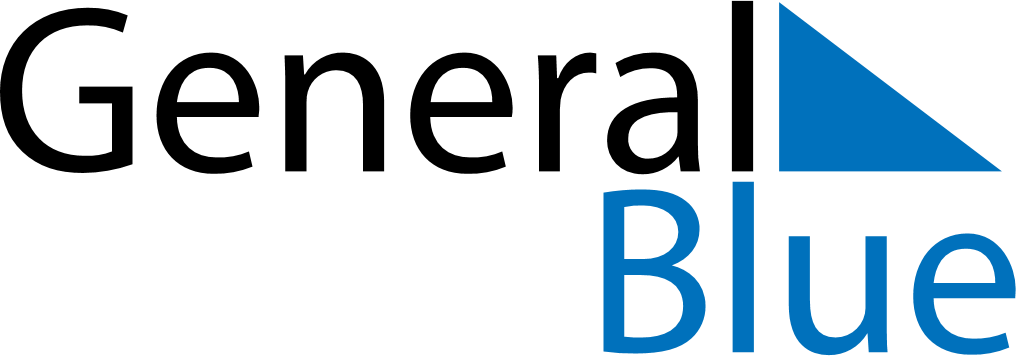 2018 - Q4Japan 2018 - Q4Japan 2018 - Q4Japan 2018 - Q4Japan 2018 - Q4Japan 2018 - Q4Japan OctoberMONTUEWEDTHUFRISATSUNOctober1234567October891011121314October15161718192021October22232425262728October293031OctoberNovemberMONTUEWEDTHUFRISATSUNNovember1234November567891011November12131415161718November19202122232425November2627282930NovemberDecemberMONTUEWEDTHUFRISATSUNDecember12December3456789December10111213141516December17181920212223December24252627282930December31Oct 8: Sports DayNov 3: Culture DayNov 15: Seven-Five-Three FestivalNov 23: Labor Thanksgiving DayDec 23: Emperor’s BirthdayDec 24: Emperor’s Birthday (substitute day)Dec 25: Christmas DayDec 31: New Year’s Eve